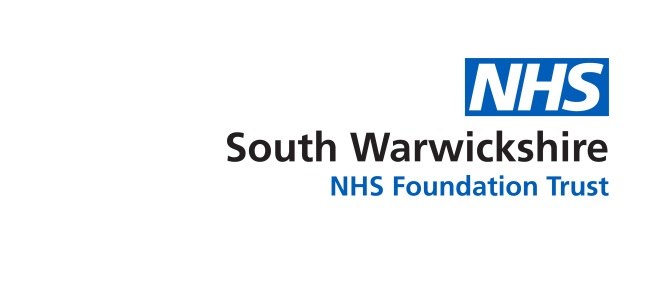 Person Specification